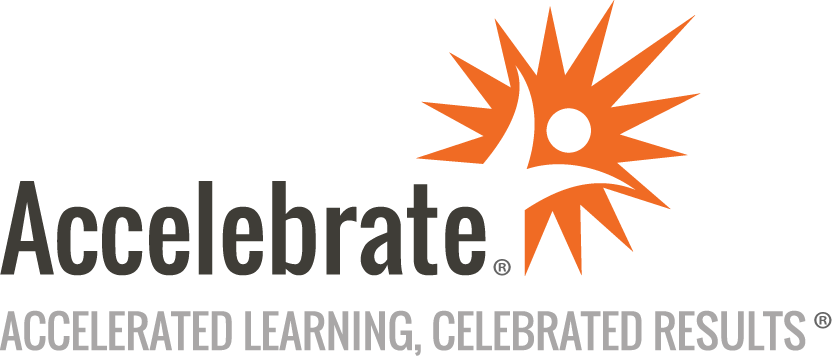 Kotlin CoroutinesCourse Number: MBL-232
Duration: 2 daysOverviewCoroutines, as implemented in Kotlin, are an elegant way of solving many complex programming problems including asynchronous programming, actors models, lazy evaluated iteration, and more.In this Kotlin Coroutines training course attendees learn Coroutines fundamentals as well as many of the advanced features, including structured concurrency, cancellation, and more.PrerequisitesAll attendees must be familiar with the fundamentals of programming in Kotlin.MaterialsAll attendees receive comprehensive courseware.Course outline and materials are copyrighted and owned by Instil Software.Software Needed on Each Student PCWindows or Mac minimum 8 GB RAMAndroid Studio installedProvided lab files from AccelebrateObjectivesUnderstand the purpose and advantages of CoroutinesApply coroutines for asynchronous programmingMake use of all aspects of the Coroutines libraryExplore practical applications of coroutinesOutlineCoroutine Fundamentals What precisely is a Kotlin Coroutine?Comparing Coroutines to Java ThreadsComparing Coroutines to the Stream APIHow does a suspending function work?The responsibilities of the compilerThe responsibilities of the libraryPotential for multiple implementationsChoosing and using bridge functionsSequences, channels, and other abstractionsBehavior when limits are metCommonly applied asynchronous patternsStructured Concurrency with Coroutines A tour of the types within the Coroutines APIThe importance of the CoroutineScope and ContextDefining Supervisor ScopesUsing the standard dispatchers and creating your ownOptions (including actors) for sharing mutable stateModeling asynchronous sequences of values as FlowsHow different operators are implemented within FlowsUnderstanding context and termination within FlowsCoroutine Best Practices Ensuring your Coroutine based design is fault-tolerantManaging exceptions in Coroutine codeAvoiding Deadlock with coroutinesTesting and validating coroutinesConclusion